§2-725.  Statute of limitations in contracts for sale(1).   An action for breach of any contract for sale must be commenced within 4 years after the cause of action has accrued.  By the original agreement the parties may reduce the period of limitation to not less than one year but may not extend it.(2).   A cause of action accrues when the breach occurs, regardless of the aggrieved party's lack of knowledge of the breach.  A breach of warranty occurs when tender of delivery is made, except that where a warranty explicitly extends to future performance of the goods and discovery of the breach must await the time of such performance the cause of action accrues when the breach is or should have been discovered.A cause of action for personal injuries arising under this Article for breach of warranty occurs when the injury takes place and is governed by the limitation of action period under Title 14, section 752.[PL 1973, c. 442, §1 (AMD).](3).   Where an action commenced within the time limited by subsection (1) is so terminated as to leave available a remedy by another action for the same breach such other action may be commenced after the expiration of the time limited and within 6 months after the termination of the first action unless the termination resulted from voluntary discontinuance or from dismissal for failure or neglect to prosecute.(4).   This section does not alter the law on tolling of the statute of limitations nor does it apply to causes of action which have accrued before this Title becomes effective.SECTION HISTORYPL 1973, c. 442, §1 (AMD). The State of Maine claims a copyright in its codified statutes. If you intend to republish this material, we require that you include the following disclaimer in your publication:All copyrights and other rights to statutory text are reserved by the State of Maine. The text included in this publication reflects changes made through the First Regular and First Special Session of the 131st Maine Legislature and is current through November 1. 2023
                    . The text is subject to change without notice. It is a version that has not been officially certified by the Secretary of State. Refer to the Maine Revised Statutes Annotated and supplements for certified text.
                The Office of the Revisor of Statutes also requests that you send us one copy of any statutory publication you may produce. Our goal is not to restrict publishing activity, but to keep track of who is publishing what, to identify any needless duplication and to preserve the State's copyright rights.PLEASE NOTE: The Revisor's Office cannot perform research for or provide legal advice or interpretation of Maine law to the public. If you need legal assistance, please contact a qualified attorney.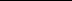 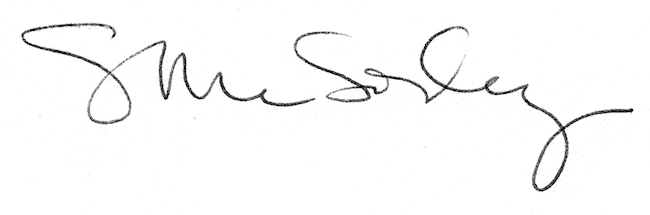 